В Хакасии продолжается подготовка к единому дню голосования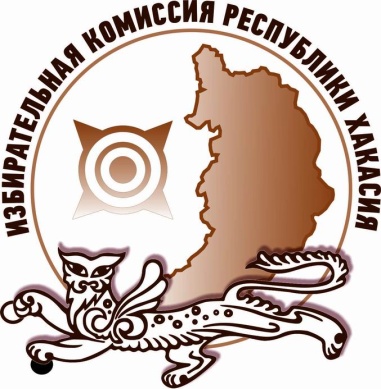 Избирательная комиссия Республики Хакасия продолжает подготовку к проведению выборов в единый день голосования на территории республики.В ходе заседания 25 мая членами комиссии принят ряд решений, касающихся проведения жеребьевок по распределению эфирного времени и печатной площади, приема документов кандидатов в избирательных комиссиях, формирования и расходования кандидатами средств избирательных фондов, а также правил хранения и передачи в архивы документов, связанных с подготовкой и проведением выборов.Отдел общественных связей и информации ИК РХ23-94-37